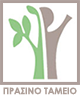 Χρηματοδοτικό πρόγραμμα:«ΦΥΣΙΚΟ ΠΕΡΙΒΑΛΛΟΝ ΚΑΙ ΚΑΙΝΟΤΟΜΕΣ ΠΕΡΙΒΑΛΛΟΝΤΙΚΕΣ ΔΡΑΣΕΙΣ 2020»Άξονας προτεραιότηταςΤίτλος ΈργουΑναφορά  ΈργουΓια τις δράσεις του έργου από έως Ημερομηνία Αναφοράς<>Στοιχεία έργουΣτοιχεία ΑναδόχουΠροτεινόμενη δομήΠεριγραφή δράσεων Παρακαλούμε αναφέρετε τι και πώς υλοποιήθηκε. Αναφέρετε τα αποτελέσματα που επιτεύχθηκαν με ποσοτικοποιημένους όρους. Εάν είναι σκόπιμο αναφέρετε τυχόν τροποποιήσεις του έργου.Παρέχετε σε μορφή παραρτήματος σχετικό υλικό. Για έργα που αφορούν σε προμήθεια εξοπλισμού ως τέτοιο νοούνται τα συνοδευτικά έντυπα της προμήθειας καθώς και αρχείο φωτογραφιών όπου φαίνεται ο εξοπλισμός ο οποίος θα πρέπει να φέρει και το λογότυπο του Πράσινου Ταμείου.Διοικητικό μέρος Περιγράψτε εν συντομία τα ακόλουθα θέματα:Διαδικασία διαχείρισης του έργου, προβλήματα που αντιμετωπίστηκαν. Παρατηρήσεις σχετικά με τυχόν σημαντικές αποκλίσεις από το πρόγραμμα εργασίας.Επικοινωνία με το Πράσινο Ταμείο και την επιτροπή παρακολούθησης.Οδηγίες υποβολής παραδοτέωνΠαρακαλούμε αριθμήστε τα παραδοτέα σας και κάντε αναφορά σε αυτά μέσα στο κείμενο της έκθεσης όπου απαιτείται.Όλα τα παραδοτέα θα υποβάλλονται ηλεκτρονικά, εκτός από παραγόμενα προϊόντα (πχ. φυλλάδια), δείγμα των οποίων θα πρέπει να σταλεί ταχυδρομικά.ΑναφοράΠεριγραφή δράσεωνΔιοικητικό μέρος Τοποθεσία δράσεων:Προγραμματισμένη Ημερομηνία λήξης:Αναθεωρημένη ημερομηνία λήξης:<><>Συνολικός προϋπολογισμός:€ Ονομασία Φορέα:Άτομο επικοινωνίας:Ταχυδρομική δ/νση: , , Τηλέφωνο:E-mail: